Dr. Nikolay Kovalev, Associate Professor of Criminology at Wilfrid Laurier University, Brantford, Ontario, Canada; PhD. (Queen’s University Belfast, 2007), LL.M. (Indiana University, 2003), LL.B. (West-Kazakhstan State University, 2001), Barrister and Solicitor (Law Society of Upper Canada, 2016). Dr. Kovalev's research is focused on comparative criminal justice, criminal law, criminal procedure and human rights. He is particularly interested in the evolution of jury trials and reforms in the criminal justice systems of post-Communist transitional countries. Dr. Kovalev has served as an expert on comparative criminal justice, law reform and international human rights for the Organization for U.N. Office on Drugs and Crime; Security and Co-operation in Europe (OSCE); American Bar Association/ Rule of Law Initiative (ABA/ROLI) and U.S. Department of Justice. He completed assessments of several draft laws on jury and lay assessors for Georgia, Kazakhstan, Kyrgyz Republic, and draft Criminal Procedure Codes of Kyrgyz Republic and Tajikistan. Dr. Kovalev is a frequent speaker at conferences, round-tables, seminars and workshops on issues of human rights and criminal justice reforms in post-Communist states.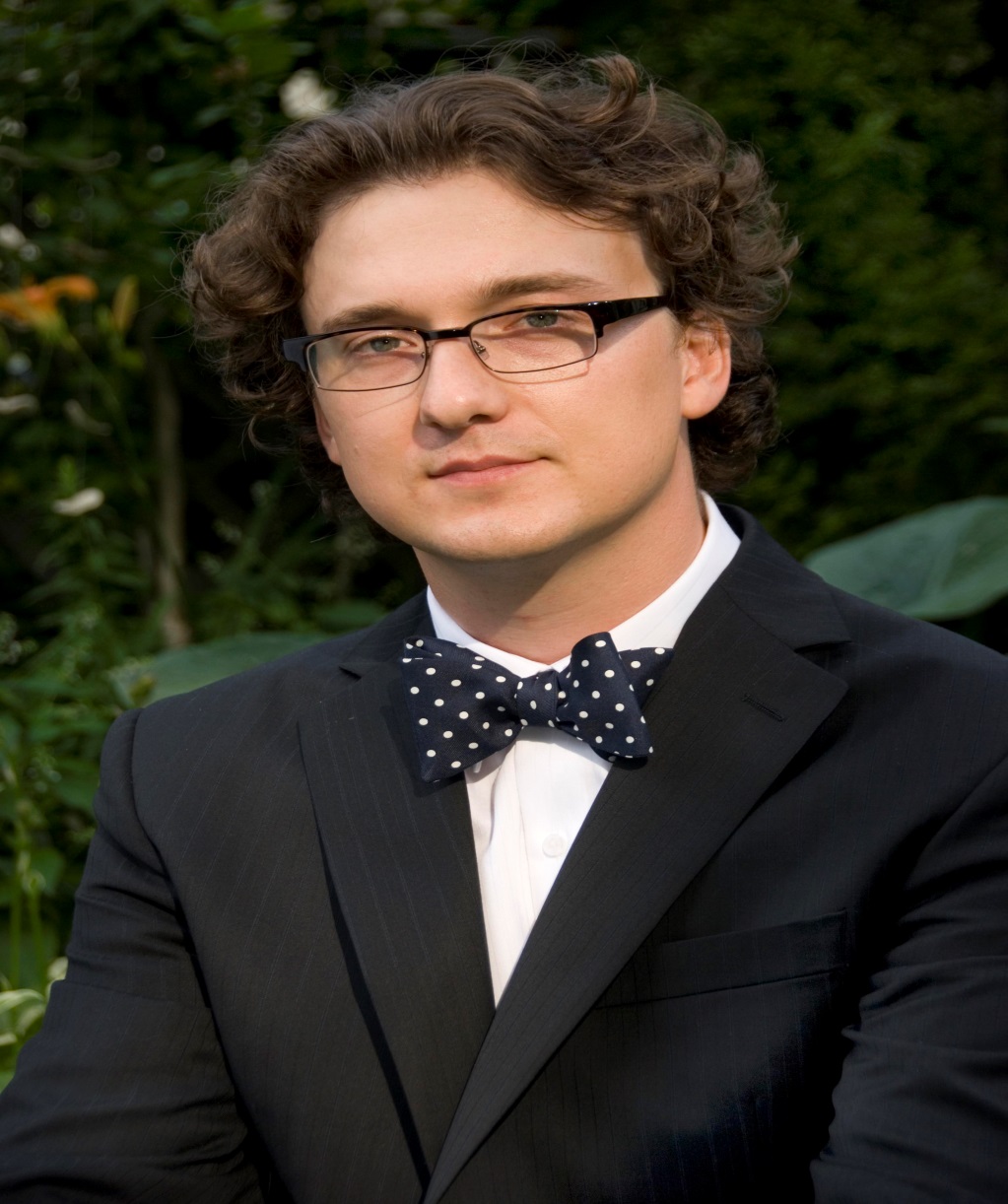 